Jennifer J. KnutsonUniversity of Minnesota ExtensionMaster GardenerMiniature Gardens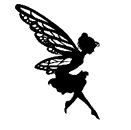 TerrariumsPutting your Terrarium TogetherChoose a clean, clear glass or plastic containerAdd drainage material and growing mediumOne-fourth of the terrarium’s volume should be used by the growing medium and drainage material.Activated charcoal and pebbles should be place in the bottom of the container for drainage. These can be mixed together, but the charcoal usually will be most effective in eliminating chemicals that could prove to be toxic to plants if placed in a ½-inch layer above the layer of gravel, crushed terra cotta, marble chips or other drainage material.Charcoal is especially important in closed terrariums, which prevent the natural escape of chemicals.Sphagnum moss, placed over the layer of gravel and charcoal, prevents the growing medium from sifting into the drainage area.Growing MediumMust be clean, well-drained and high in organic matter.Pre-packaged peat-lite mix (blend of peat moss, vermiculite and perlite) is a good choice.Homemade mixOne part peat mossOne part rich garden soilSterilizeWateringA closed terrarium normally will not need water for 4-6 months.The presence of wilting plants indicates the need for water.Open terrariums need watering occasionally but not as frequently as other houseplants.A dish garden, unless it is the desert type, will need frequent watering.Waterings must always be light!Terrarium Plant HeightsSmall (1-6 inches)Medium (6-12 inches)Tall (over 12 inches)Small Plants (1-6 inches)Medium Plants (6-12 inches)Tall Plants (over 12 inches)Plants for Outside Miniature Gardens (Hardy to Zone 3):Miniature HostasThere are 342 registered miniature hostas.  Following is a list of miniature hostas shown in the presentation:‘Blue Mouse Ears’‘Cameo’‘Cat’s Eye’‘Cookie Crumbs’‘Cracker Crumbs’‘Frosted Mouse Ears’‘Gemstone’‘Hideout’‘Itty Blue’‘Lakeside Baby Face’ ‘Lakeside Cupcake’‘Mighty Mouse’‘Pandora’s Box’‘Peanut’‘Teeny-weeny Bikini’ReferencesBarash, Cathy Wilkinson (2012, December). Dynamite Dwarfs Garden Gate, 14-17.Grenfell, Diana & Shadrack, Michael (2007). Timber Press Pocket Guide to Hostas. Portland:  Timber PressHeger, M., Lonnee, D., & Whitman, J. (2011). Growing Perennials in Cold Climates (1st ed.). Minneapolis:  University of Minnesota PressThe University of Missouri – Extension Publication #G6520, Terrariums.PlantHeightContainersCommentsAfrican violet1-6 inchesOpen, dishMust have good drainageBaby tears1-3 inchesClosed, openVigorous ground coverBird’s nest Sansevieria3-6 inchesOpen, dishVery tough plantChinese evergreen3-6 inchesClosed, open, dishVery durable; can be cut backCreeping fig1-3 inchesClosed, open, dishForms dense mat, clings to rough surfaceDwarf gloxinia1-3 inchesClosed, openVery dainty; keep warmGold dust dracaena3-6 inchesClosed, open, dishSlow growingHen and chicks1-3 inchesDishBest for desert garden; bright lightIrish moss1-3 inchesClosed, openGroundcoverMiniature peperomia1-3 inchesClosed, openAvoid over-wateringMoss sandwort1-3 inchesOpen, dishNeeds excellent drainagePanda plantKalanchoe tomentosa3-6 inchesDishSuitable for desert gardenPygmy cactus1-3 inchesOpen, dishFor desert garden, needs bright lightSpider plant, airplane plant3-6 inchesClosed, open, dishForms new plants on runnersStonecrop (Sedum)1-3 inchesDishFor desert gardenStrawberry begonia1-3 inchesClosed, open, dishRunners like strawberrySwedish ivy1-3 inchesClosed, open, dishLow, creeping, very durableVariegated oval leaf peperomia3-6 inchesClosed, openColorful foliageWatermelon peperomia3-6 inchesClosed, open, dishAvoid over-wateringPlantContainersCommentsAluminum PlantClosed, open, dishGets leggy in poor lightAsparagus fernOpen, dishGood drainage, low light causes leaf dropBegoniaClosed, open, dishMany typesMaidenhair fernClosed, openDead fronds may need removalPrayer plant (Maranta)Closed, openLeaves fold together at nightTable fernClosed, openTropical fernDwarf natal plumOpen, dishEasily prunedDwarf pomegranateOpen, dishMay need pruning; fruits in bright lightPlantContainersCommentsAirplant (Kalanchoe pinnata)Open, dishPrefers full sunArrowhead plantClosed, open, dishFast growing climberBunny-ears cactusOpen, dishBright lightCrotonClosed, open, dishFoliage colorful, bright lightFalse araliaClosed, open, dishNeeds pruning to keep lowHeart-leaved philodendronClosed, open, dishClimber or trailerMiniature hollyClosed, open, dishAvoid over-wateringParlor palm, Neanthe bella palmClosed, open, dishSlow growingPolka dot plantClosed, openPinch back to prevent legginess, bright lightPothosClosed, open, dishVariegated foliage, climbsSander’s dracaenaClosed, open, dishCorn-like plant with white stripesMiniature PlantHeightLight RequirementAjuga3-4 inchesPartial shade to shadeArmeria (Sea Thrift or Sea Pink)4 inchesFull sunAstilbe ‘Lilliput’6-8 inchesPart sun to full shadeDianthus (Maiden Pink)4-12 inchesFull sunHens and chicks2-5 inchesFull sunMiniature hosta6 inches or lessPartial to full shadeMiniature dwarf bearded iris6-9 inchesFull sunIrish mossGround level matFull sun to partial shadeLady fern ‘Minutissimum’8-12 inchesLight to full shadeLysimachia (moneywort, creeping Jenny)2-4 inchesFull sun to partial shadePinus mugo ‘Teeny’6-12 inchesFull sun to partial shadePrimula denticulate (drumstick primrose)8-12 inchesPartial shadePrimula polyantha6-12 inchesPartial shadePygmy potentilla3-4 inchesFull sun to partial shadeSedum4-8 inchesFull sunWoolly thymeGround level matFull sunWoolly yarrow ‘King Edward’6-8 inchesFull sun